Lawley Primary School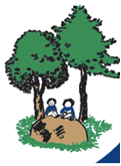 High Frequency List 3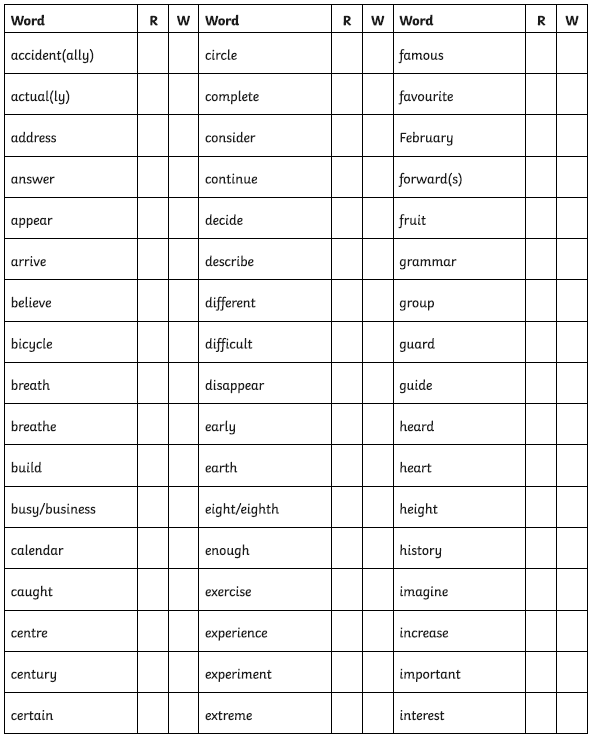 Lawley Primary SchoolHigh Frequency List 3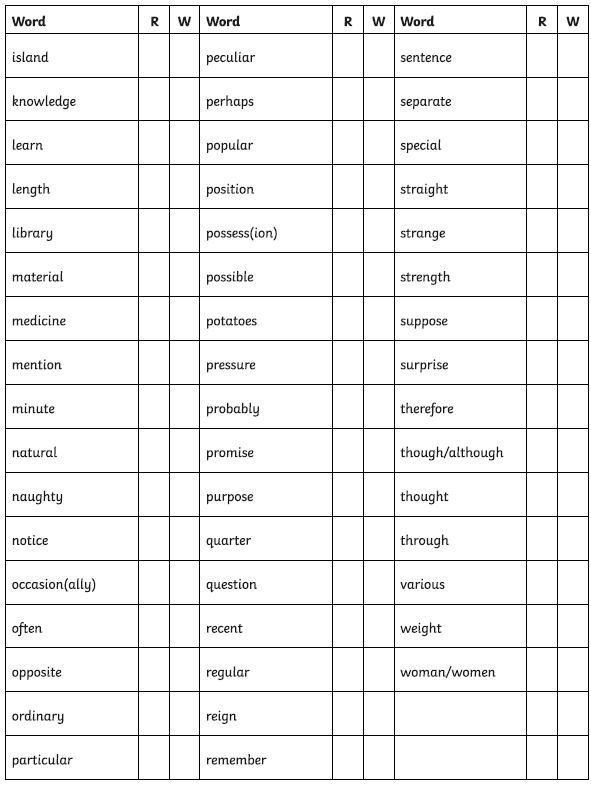 